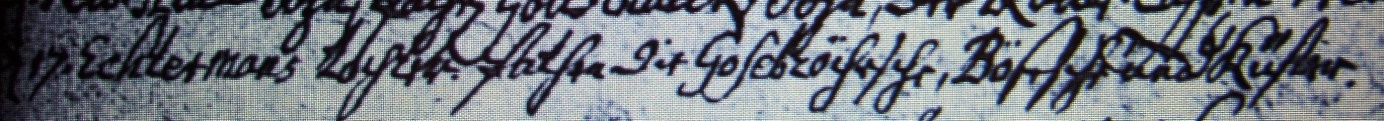 Kirchenbuch Dellwig 1755; ARCHION-Bild 172 in „Taufen 1749 - 1761“Abschrift:„d 17 (Dezember, KJK) Echtermans Tochter, Pathen die Gosebröcksche, Bösesche und Küster“.